 Year 6 – RE Autumn 2- Prophecy- Christianity Year 6 – RE Autumn 2- Prophecy- Christianity Year 6 – RE Autumn 2- Prophecy- ChristianityWhat should I already know?What am I going to learn in this unit?Vocabulary I need to knowKnowledgeKnow the concept of ‘Messages’ (year 3).  Know the concept of ‘Interpretation’ (year 5). SkillsI can describe and explain the concept being studied, relate it to the wider faith and express its significance within key religious festivals.  I can recognise that some features are different in the same religion and explain why this might be. InquireI can ask and respond to questions to identify the meaning of a key concept (Prophecy). I can identify that others may have a different understanding of the concept of prophecy and explain whether I agree and why. CommunicateI can show an insight and understanding into some of the way’s religion can influence a person’s life. I can describe an important event and compare difference people’s accounts and experiences of this same event. ContextualiseI can reflect on my own views and feelings with reasons on religious issues. I can explain how prophecy can influence a person’s life.  EvaluateI can give an accurate explanation as to the ways in which a religious person might value the concept of prophecy.I can explain why different people think that prophecy is important to the Christian faith.  ApplyI can explain how the concept of prophecy features in my own life and express its importance to me. I can provide examples of how the concept of prophecy features in my own life and the lives of others.  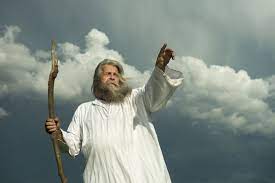 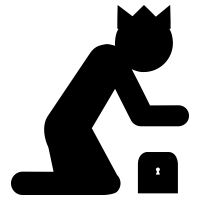 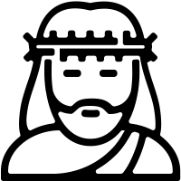 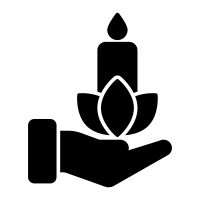 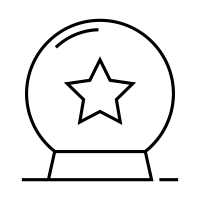 